Domáce úlohy zo slovenského jazyka a literatúryod 08. 03. 2021 do 12. 03.2021Meno a priezvisko:____________________________________Trieda: VII. B Vypracovala: Mgr. Jana MarcinováSJL- Opakovanie čítanie s porozumením „Počtár“ 1.Prečítaj text  „Počtár“ 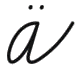 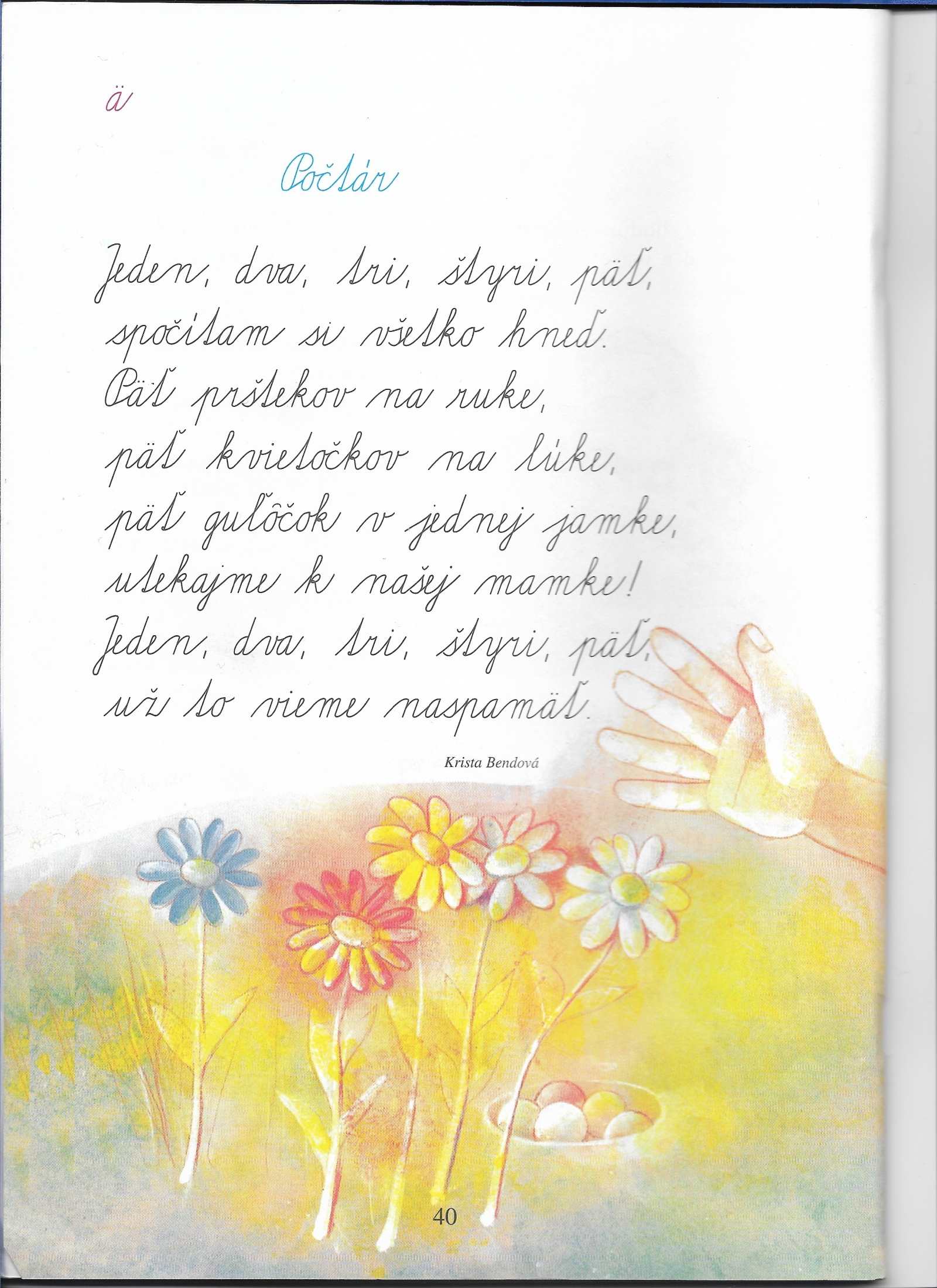 2.Napíš z textu slová s ä______________________________________________________________________________________________________________________________________3. Spoj obrázok so slovom. 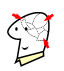 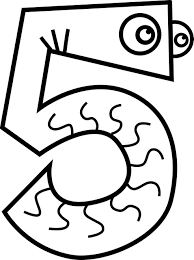                              deväť          päť                                        pamäť                                        SJL- Upevňovanie prepisu písaného textu„Počtár“ – P1.Prečítaj text  „Počtár“ 2.Prepíš písaný text „Počtár“______________________________________________________________________________________________________________________________________________________________________________________________________________________________________________________________________________________________________________________________________________________________________________________________________________________________________________________________________________________________________________________________________________________________________________________________________________________________________________________________________________________________LV,S – Upevňovanie deja z textu „U mäsiara“1.Prečítaj text „U mäsiara“U mäsiara Bolo deväť hodín. Andrejka išla kúpiť mäso. U mäsiara dostali práve mäso a mäsové výrobky. Keď prišla Andrejka na rad, smelo povedala: 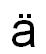 „Prosím si pol kila mäsa na polievku, kilo bravčového a päť párkov.“Mäsiar jej odkrojil väčší kus mäsa. „Dám ti to celé, mamička bude spokojná. Mäsko je mladé a mäkučké.“„Neviem, či budem mať dosť peňazí,“ vraví Andrejka.Mäsiar jej podal mäso a vrátil jej ešte päť eur.2.Usporiadaj vety z príbehu (správne očísluj) v správnom poradí od 1 do 6       Andrejka išla kúpiť mäso.       Mäsiar jej odkrojil väčší kus mäsa.        Mäsiar jej podal mäso a vrátil jej ešte päť eur.       U mäsiara dostali práve mäso.    1.Bolo deväť hodín.       „Prosím si pol kila mäsa na polievku, kilo bravčového a päť párkov.“3.Vymaľuj predmety, ktoré boli v texte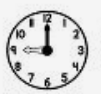 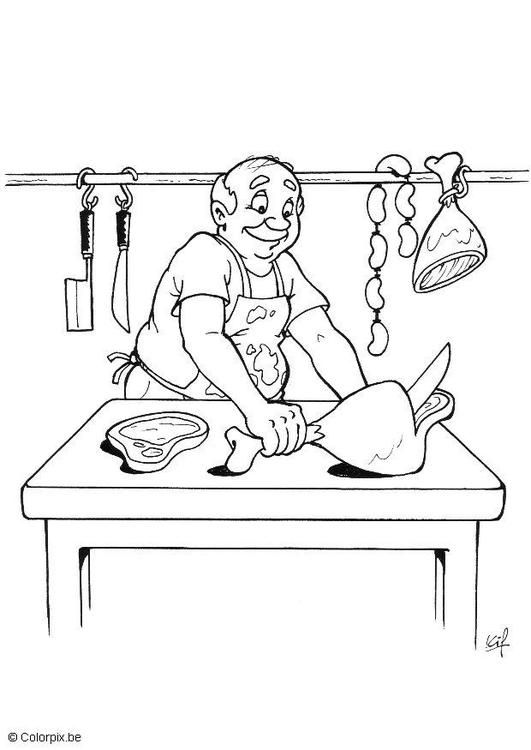 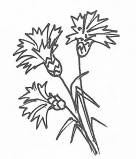 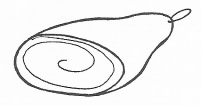 SJL.- Opakovanie čítania tlačeného textu „Žriebätko“ 1.Prečítaj text „Žriebätko“Kráča kobyla mäkkou poľnou cestou. Ťahá voz s čerstvou trávou. Okolo poskakuje žriebätko a pýta sa mamy:„Čo ti to na nohách zvoní?“ 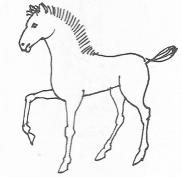 „Podkovy.“„A ja prečo nemám podkovy?“„Lebo žriebätká chodia bosé.“„A prečo chodia bosé?“„Lebo žriebätká sú bábätká.“„A prečo sú bábätká?“„Lebo sú, a daj mi už pokoj!“ hnevá sa mama. Žriebätku sa mamine slová nepáčia.Urazilo sa.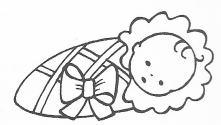 Zostalo stáť.V tom zahrmí. Žriebätko sa zľakne. Čo teraz?Rozbehlo sa s veľkým strachom za mamou.2.Podčiarkni v texte písmeno ä 3.Nájdi rovnaké bábätká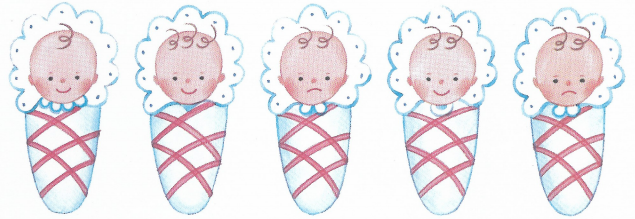 SJL- Upevňovanie prepisu tlačeného textu „Žriebätko“ 1.Prečítaj text „Žriebätko“Kráča kobyla mäkkou poľnou cestou. Ťahá voz s čerstvou trávou. Okolo poskakuje žriebätko a pýta sa mamy:„Čo ti to na nohách zvoní?“ „Podkovy.“ „A ja prečo nemám podkovy?“„Lebo žriebätká chodia bosé.“„A prečo chodia bosé?“„Lebo žriebätká sú bábätká.“„A prečo sú bábätká?“„Lebo sú, a daj mi už pokoj!“ hnevá sa mama. Žriebätku sa mamine slová nepáčia.Urazilo sa. Zostalo stáť.V tom zahrmí. Žriebätko sa zľakne. Čo teraz?Rozbehlo sa s veľkým strachom za mamou2.Prepíš text „Žriebätko“______________________________________________________________________________________________________________________________________________________________________________________________________________________________________________________________________________________________________________________________________________________________________________________________________________________________________________________________________________________________________________________________________________________________________________________________________________________________________________________________________________________________Domáce úlohy z vecného učeniaod 08. 03. 2021 do 12. 03. 2021     Meno a priezvisko:______________________________Trieda: VII. B Vypracovala: Mgr. Jana MarcinováNaša obec - názov obce, ulice, školy, bydliska a pod.1.Napíš názov obce v ktorej bývaš. Bývam v ________________________________________________________2. Pomenuj a napíš budovy v našom meste.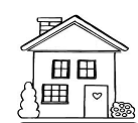 ________________________________________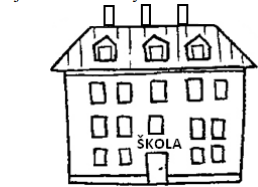 _______________________________________________ _____________________________________________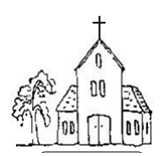 __________________________________________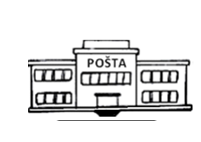 _____________________________________________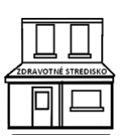 ____________________________________________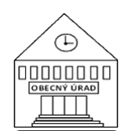 . 3.Zakrúžkuj čo sa meste Sečovce sa nachádza:  a) pošta        b) kostol          c) železničná stanica           d) zdravotné stredisko    e) mestský  úrad            f)  divadlo         g) Tecso          h) polícia4.Zakrúžkuj názov našej školy: a) Špeciálna základná škola Sečovce SNP 827/53, 078 01                                            b) Základná škola Sečovce Nová1690/11, 078 01                                                              5. Zakrúžkuj . Budova školy do ktorej chodím je na ulici:Novej                          b) Zvončekovej4.Zakrúžkuj, čo v obci, meste máme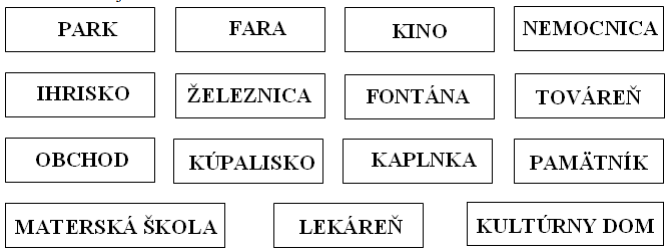 5. Nakresli svoj domVUC- Moja rodina 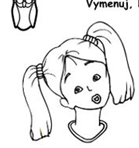 Doplň:Volám sa ________________________________________________________Moja mama sa volá________________________________________________Môj otec sa volá __________________________________________________Moja sestra sa  volá________________________________________________________________________________________________________________Môj brat sa volá______________________:____________________________________________________________________________________________	2. Zakrúžkuj                    Otec a mama sú moji                       a)     rodičia                b)   súrodenci.     a) rodina               b) kamaráti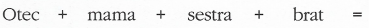 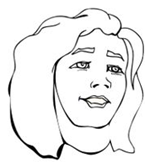 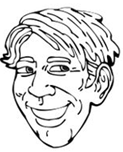 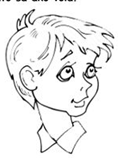 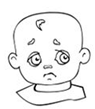 Domáce úlohy z matematikyod 08. 03. 2021 do 12. 03. 2021     Meno a priezvisko:______________________________Trieda: VII. B Vypracovala: Mgr. Jana MarcinováM- Odčítanie a sčítanie nádobkov 10 do 100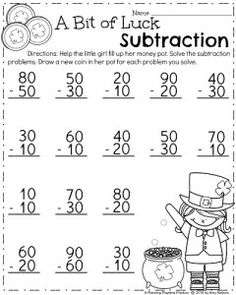 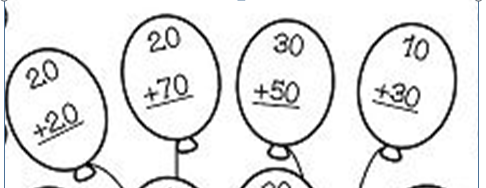 M- Násobenie v obore do 20 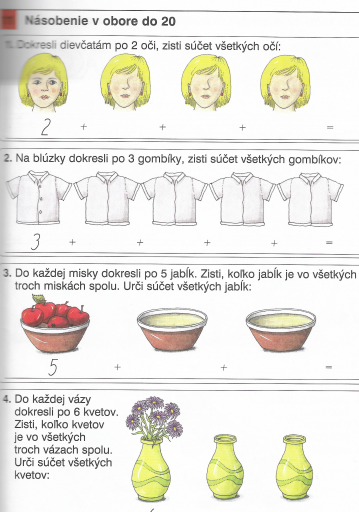 M- Slovné úlohy na násobenie1.Vypočítaj:2+2              + 2             +2             +2             +2             +2            +2            +2 2. Napíš násobky čísla 2   0, 2, 4, 6, 8, 10, 12, 14, 16, 18, 20 __________________________________________________________________3.Vypočítaj slovné úlohy a napíš odpoveď: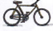 Koľko kolies má 9 bicyklov?Výpočet:________________________________________Odpoveď:__________________________________________________________Janko zjedol na raňajky 6 koláčikov. Jeho sestra Adelka zjedla 2- krát viac koláčikov ako Janko. Koľko koláčikov zjedla Adelka? 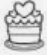 Výpočet:________________________________Odpoveď:__________________________________________________________M- Spájanie predmetov kreslením krivých čiar 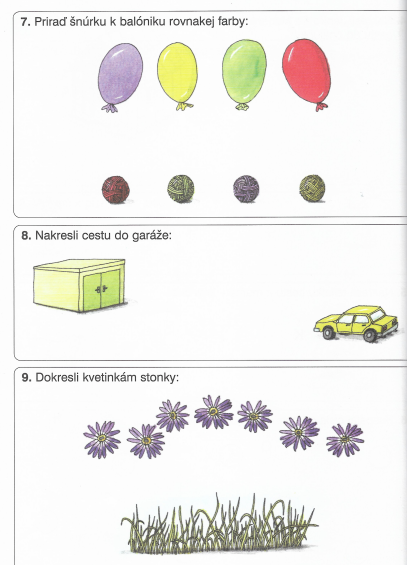 M- Rysovanie úsečiek podľa vzoru 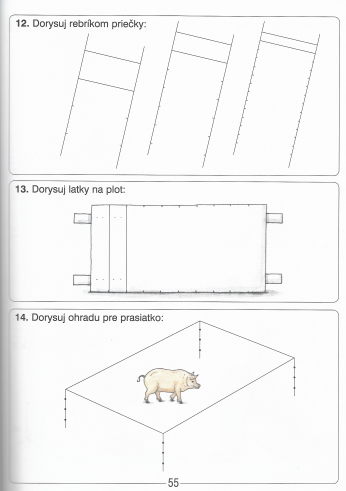 